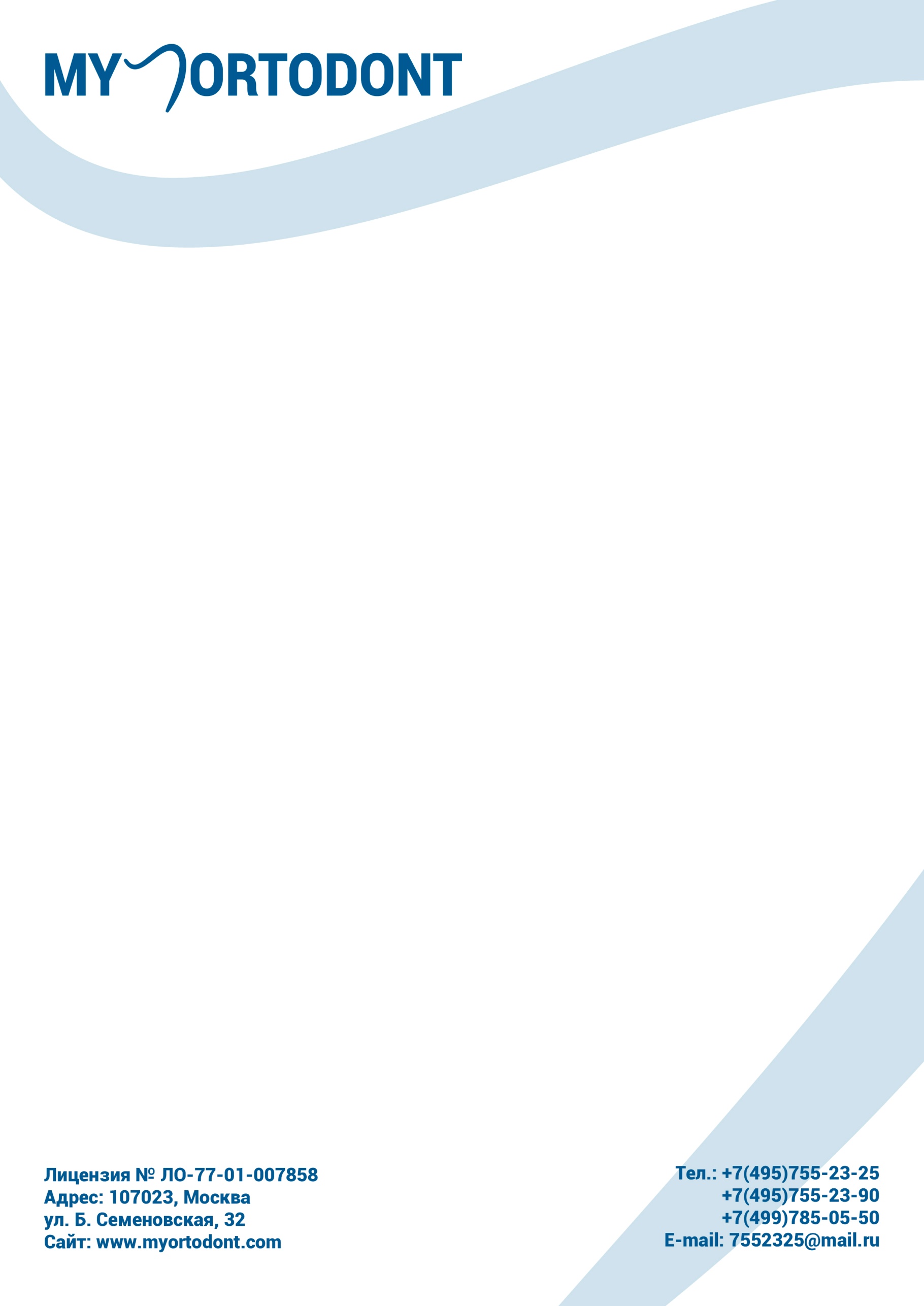 Контактные телефоны:	+7(495)755-23-25                          			+7(495)755-23-90Электронная почта: 		7552325@mail.ruОфициальный сайт: 		www.myortodont.comЛицензия №ЛО-77-01-007858 от 19 марта 2014г.Общество с ограниченной ответственностью «Бест Ом»Общество с ограниченной ответственностью «Бест Ом»ИНН7719846451КПП771901001ОГРН1137746470025ОКАТО45263588000Юридический адрес107023, г. Москва, ул. Б. Семеновская, д.32Фактический адрес107023, г. Москва, ул. Б. Семеновская, д.32ОКПО17634424ОКВЭД85.1р/сч 40702810406000029491    в АО «ТЭМБР-БАНК» г. Москва к/сч 30101810445250000166    БИК 044525166р/сч 40702810406000029491    в АО «ТЭМБР-БАНК» г. Москва к/сч 30101810445250000166    БИК 044525166Генеральный директорСаркисян Джамиля Магомедовна